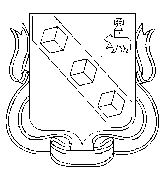 ПРИКАЗПРЕДСЕДАТЕЛЯ КОНТРОЛЬНО-СЧЕТНОЙ ПАЛАТЫ          
ГОРОДА БЕРЕЗНИКИ06.05.2016							       №  7- од             Руководствуясь ч.1 ст. 12 Федерального закона от 07.02.2011 № 6-ФЗ «Об общих принципах организации и деятельности контрольно-счетных органов субъектов Российской Федерации и муниципальных образований» ст. 13.5 раздела XIII Положения о Контрольно-счетной палате муниципального образования «Город Березники», утвержденного решением Березниковской городской Думы от 29.11.2011 № 281,П Р И К А З Ы В А Ю : 	1. В связи со служебной необходимостью внести в приказ председателя Контрольно-счетной палаты города Березники от 28.12.2015 № 18-од «Об утверждении плана работы Контрольно-счетной палаты муниципального образования «Город Березники» на 2016 год» следующие изменения:	Исключить из плана работы Контрольно-счетной палаты муниципального образования «Город Березники» на 2016 год следующие контрольные мероприятия:- Проверка отдельных вопросов финансово-хозяйственной деятельности муниципального бюджетного учреждения «Спецавтохозяйство г. Березники»;- Проверка законности и эффективности расходования средств бюджета города, направленных на реализацию мероприятия «Организация транспортного обслуживания населения».Председатель				                                       С.Г. Зотова  О внесении изменений в приказ Контрольно-счетной палаты муниципального образования «Город Березники» от 28.12.2015 № 18-од «Об утверждении плана работы Контрольно-счетной палаты муниципального образования «Город Березники» на 2016 год»